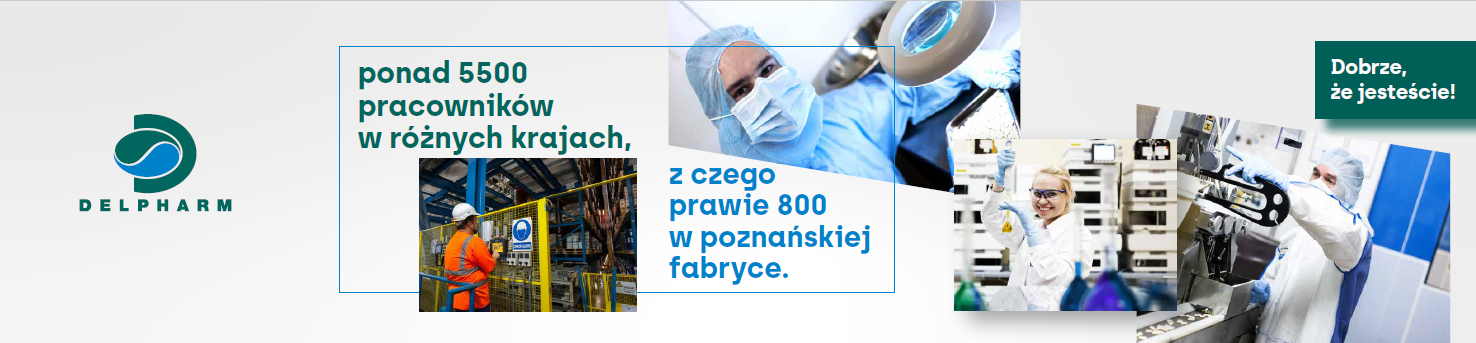 
Jesteśmy fabryką leków należącą do grupy Delpharm, która znajduje się w TOP 5 firm kontraktowych na świecie. Wytwarzamy leki dla gigantów farmaceutycznych, ale też mniejszych firm z branży farmaceutycznej i w związku 
z ciągłym rozwojem poszukujemy 
Stażysty/Stażystki w Dziale Technologii Wytwarzania  Zakres odpowiedzialności:Pomoc w przygotowywaniu dokumentacji produkcyjnejWspieranie zespołu w procesie przygotowania i organizacji prób testowychProwadzenie monitoringów dla bieżących procesów produkcyjnychWymagania:Ukończone lub w trakcie studia z Farmacji, Chemii, Farmacji przemysłowej, Biotechnologii lub pokrewne,Umiejętność pracy w zespole, łatwość nawiązywania kontaktów,Umiejętność obsługi pakietu Office,Znajomość języka angielskiego w stopniu min. podstawowym umożliwiającym czytanie ze zrozumieniem,Otwartość na nowe doświadczenia i rozwój,Umiejętność zarządzania czasem i własną organizacją pracyOferujemy:Staż  w oparciu o Umowę Zlecenie,Stawkę godzinową 30 zł brutto/h w czasie pierwszych 6 miesięcy, przy przedłużeniu stażu do 12 lub 18 miesięcy stawka przez kolejny okres 33 zł brutto/h,Elastyczne godziny pracy,Kartę Multisport Dostęp do Platformy Benefit i możliwość wymiany przyznanych punktów benefit na dostępne kupony/zniżkiDostęp do posiłków w stołówce Dostęp do szkoleń i platform edukacyjnychJeśli jesteś zainteresowany/-a ofertą,aplikuj przy pomocy linkahttps://delpharm.traffit.com/public/an/ac0f5dfefd18b106ceadb2b3225f66034a44413d